§7030.  MembershipThe commission consists of 17 members, including 7 appointed by the Governor, 5 appointed by the President of the Senate and 5 appointed by the Speaker of the House of Representatives.  In making these appointments, the Governor, the President of the Senate and the Speaker of the House of Representatives shall consider and appoint residents of the State who have a knowledge of problems facing women in the State, who have experience in advocacy relating to women's issues and who provide leadership in programs or activities that improve opportunities for women.  The members of the commission must be chosen from throughout the State, and the majority of members must be women.  A member of the Legislature may not be appointed to the commission.  The Governor shall appoint 7 members, each of whom represents one of the following interests: minorities, the elderly, low-income people, persons with disabilities, youth, working with victims of domestic violence and federally recognized tribes in the State.  [PL 2009, c. 191, §1 (NEW).]SECTION HISTORYPL 2009, c. 191, §1 (NEW). The State of Maine claims a copyright in its codified statutes. If you intend to republish this material, we require that you include the following disclaimer in your publication:All copyrights and other rights to statutory text are reserved by the State of Maine. The text included in this publication reflects changes made through the First Regular Session and the First Special Session of the131st Maine Legislature and is current through November 1, 2023
                    . The text is subject to change without notice. It is a version that has not been officially certified by the Secretary of State. Refer to the Maine Revised Statutes Annotated and supplements for certified text.
                The Office of the Revisor of Statutes also requests that you send us one copy of any statutory publication you may produce. Our goal is not to restrict publishing activity, but to keep track of who is publishing what, to identify any needless duplication and to preserve the State's copyright rights.PLEASE NOTE: The Revisor's Office cannot perform research for or provide legal advice or interpretation of Maine law to the public. If you need legal assistance, please contact a qualified attorney.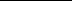 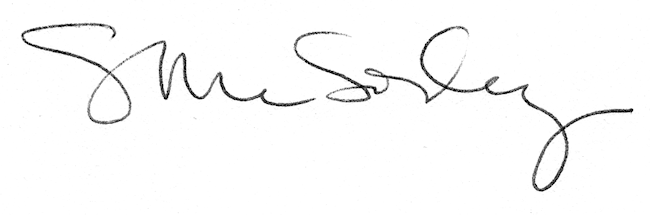 